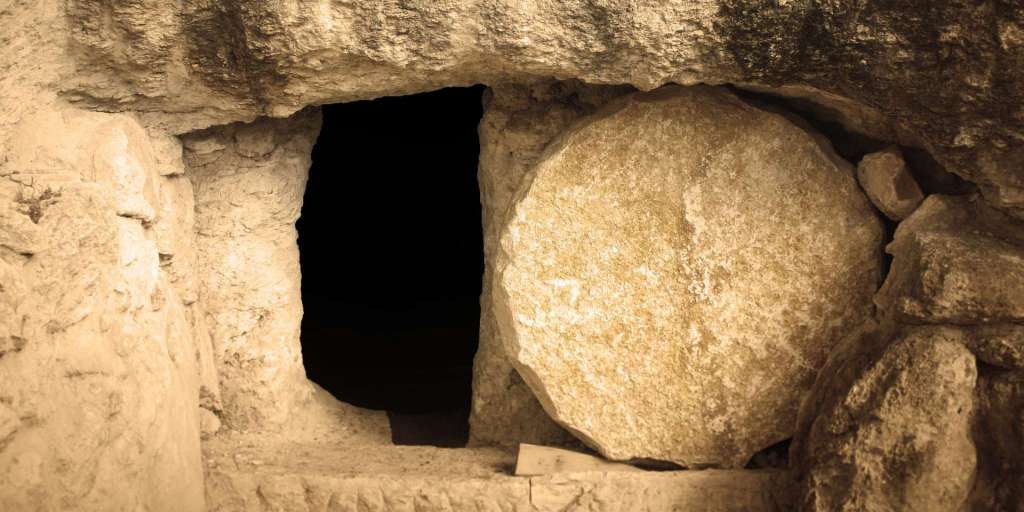 Die Auferweckung des Lazarus –Gehen im Licht des Herrn (Joh.11,1 ff)Vier TageLag er schon im GrabAlle Hoffnung auf Leben verlorenEin Stein vor der HöhleVerschlossen der Weg des LebendigenDoch als ER kamVier Tage zu spät!Rief ER mit lauter Stimme:„Freund, Lazarus!Komm heraus!“Und dieser trat ans LichtDas Gesicht nachtumhülltBefreite Füße, Hände und AugenVon den Bändern des TodesUnd ging seines WegsIm Licht des Herrn.(JH 3.4.20)